    НОРМАТИВНЫЕ ДОКУМЕНТЫФедеральные:Письмо Рособрнадзора № 04-303 от 21.09.2023 о направлении методических документов, рекомендуемых при организации и проведении итогового сочинения (изложения) в 2023/24 учебном году:Методические рекомендации по организации и проведению итогового сочинения (изложения) в 2023/24 учебном годуПравила заполнения бланков итогового сочинения (изложения) в 2023/24 учебном годуСборник отчетных форм для проведения итогового сочинения (изложения) в 2023/24 учебном годуРегиональные:Приказ министерства общего и профессионального образования Ростовской области от 29.06.2023№ 814 "Об утверждении порядка проведения и проверки итогового сочинения (изложения) в образовательных организациях на территории Ростовской области"Образовательной организации:В 2023- 2024 учебном году комплекты тем итогового сочинения будут формироваться из ежегодно пополняемого закрытого банка тем итогового сочинения. Комплекты будут содержать как темы, которые использовались в прошлые годы, так и новые темы, разработанные в 2022 и 2023 гг.
По согласованию с Советом по вопросам проведения итогового сочинения в раздел 3 «Природа и культура в жизни человека» добавлен новый подраздел «Язык и языковая личность». В связи с этим уточнен комментарий к разделу.В 2023 - 2024 учебном году итоговое сочинение пройдет по новому Порядку ГИА-11. Изменили расписание итогового сочинения. Скорректировали дату повторного проведения сочинения. Теперь второй, дополнительный срок для итогового сочинения приходится на вторую среду апреля. В 2023/24 учебном году это будет 10 апреля. Раньше одиннадцатиклассники могли повторно пройти испытание в первую рабочую среду мая. Основной срок итогового сочинения остался прежним – первая среда декабря, или 6 декабря 2023 года.На сайте ФГБНУ «ФИПИ» опубликованы следующие материалы:
1. Структура закрытого банка тем итогового сочинения (уточнена)
2. Комментарии к разделам закрытого банка тем итогового сочинения (уточнены)
3. Образец комплекта тем 2023/24 учебного года (обновлен)
4. Критерии оценивания итогового сочинения (изложения) (без изменений)ИНФОРМАЦИЯ1. Категории участников итогового сочинения (изложения)1.1. Итоговое сочинение (изложение) как условие допуска к ГИА проводится для обучающихся XI (XII) классов, экстернов.1.2. Итоговое сочинение в целях использования его результатов при приеме на обучение по программам бакалавриата и специалитета в образовательные организации высшего образования по желанию также может проводиться для выпускников прошлых лет, обучающихся СПО, лиц, получающих среднее общее образование в иностранных организациях, осуществляющих  образовательную  деятельность,  лиц со  справкой об обучении.1.3. Изложение вправе писать участники с ОВЗ, участники – дети-инвалиды и инвалиды, лица, обучающиеся по образовательным программам среднего общего образования в специальных учебно-воспитательных учреждениях закрытого типа, а также в учреждениях, исполняющих наказание в виде лишения свободы, лица, обучающиеся по состоянию здоровья на дому, в образовательных организациях, в том числе санаторно-курортных, в  которых    проводятся необходимые  лечебные, реабилитационные и оздоровительные мероприятия для нуждающихся в длительном лечении на основании заключения медицинской организации.1.4. Обучающиеся X классов, участвующие в экзаменах по отдельным учебным предметам, освоение которых завершилось ранее, не участвуют в итоговом сочинении (изложении) по окончании X класса.2.Порядок подачи заявления на участие в итоговом сочинении (изложении)2.1. Для участия в итоговом сочинении (изложении) обучающиеся XI (XII) классов подают заявления и согласия на обработку персональных данных  в образовательные организации, в которых обучающиеся осваивают образовательные программы     среднего общего образования, а экстерны  – в образовательные организации по выбору экстерна. Указанные заявления подаются не позднее чем за две недели до начала проведения итогового сочинения (изложения).          3. Сроки и продолжительность написания итогового сочинения (изложения)         3.1. Итоговое сочинение (изложение) проводится в первую среду декабря.         3.2. Продолжительность написания итогового сочинения (изложения) составляет 3 часа 55 минут (235 минут).           4. Ознакомление с результатами итогового сочинения (изложения)С результатами итогового сочинения (изложения)  участники могут ознакомиться в образовательных организациях или в местах регистрации для участия в написании итогового сочинения (изложения). По решению ОИВ ознакомление участников с результатами итогового сочинения (изложения) может быть организовано в информационно-телекоммуникационной сети «Интернет» в соответствии с требованиями законодательства Российской Федерации в области защиты персональных данных. Обработка бланков итогового сочинения (изложения) завершается не позднее чем через пять календарных дней после завершения проверки итогового сочинения (изложения). Проверка итогового сочинения (изложения) участников итогового сочинения (изложения) осуществляется лицами, входящими в состав комиссии по проверке итогового сочинения (изложения) в образовательной организации и (или) членами комиссии по проверке итогового сочинения (изложения) в месте, определенном ОИВ, и завершается не позднее, чем через семь календарных дней с даты проведения итогового сочинения (изложения).Инструкция для участника итогового сочинения к комплекту тем итогового сочинения (изложения) (скачать)  Памятка о  порядке проведения итогового сочинения (изложения) (для ознакомления обучающихся и их родителей (законных представителей) под роспись)  скачатьПравила заполнения бланковПостановление министерства общего и профессионального образования Ростовской области от 03.12.2019 № 10 (в   редакции постановлений минобразования Ростовской области от 25.10.2021 № 16, от 24.10.2022 № 13 "Об определении мест   регистрации заявлений на сдачу единого государственного экзамена на территории Ростовской области" скачатьКак зарегистрироваться на сдачу ЕГЭ?Сроки приема заявлений: 1 декабря - 1 февраля (включительно).Места регистрации заявлений на сдачу ЕГЭ для выпускников прошлых лет, лиц, обучающихся по образовательным программам среднего профессионального образования (обучающиеся СПО), обучающихся, получающие среднее общее образование в иностранных образовательных организациях (обучающиеся в иностранных ОО) (далее вместе-участники ЕГЭ): органы местного самоуправления, осуществляющие управление в сфере образования.Важно: выпускники текущего года подают заявление на участие в государственной итоговой аттестации по образовательным программам среднего общего образования (ГИА) в образовательную организацию, в которой они осваивают образовательные программы среднего общего образования.Документы, необходимые для подачи заявления на участие в ЕГЭ:паспорт гражданина Российской Федерации или другой документ, удостоверяющий личность, в соответствии с законодательством;оригиналы документов об образовании или заверенные копии документов об образовании (при необходимости-с переводом с иностранного языка);СНИЛС (при наличии).Обратите внимание:- Обучающиеся СПО, в иностранных ОО при подаче заявления предъявляют справку из образовательной организации, в которой они проходят обучение, подтверждающую освоение образовательных программ среднего общего образования или завершение освоения таких программ в текущем учебном году (при необходимости-с переводом с иностранного языка).- Участники ЕГЭ с ограниченными возможностями здоровья при подаче заявления предъявляют копию рекомендаций психолого-медико-педагогической комиссии, а обучающиеся, выпускники прошлых лет дети-инвалиды и инвалиды - оригинал или заверенную в установленном порядке копию справки, подтверждающей факт установления инвалидности.На заметку: в случае невозможности регистрации на участие в ЕГЭ самим участником заявление могут подать его родители (законные представители) на основании документа, удостоверяющего их личность, или уполномоченные лица на основании документа, удостоверяющего их личность, и оформленной в установленном порядке доверенности.Памятка для участников ЕГЭ.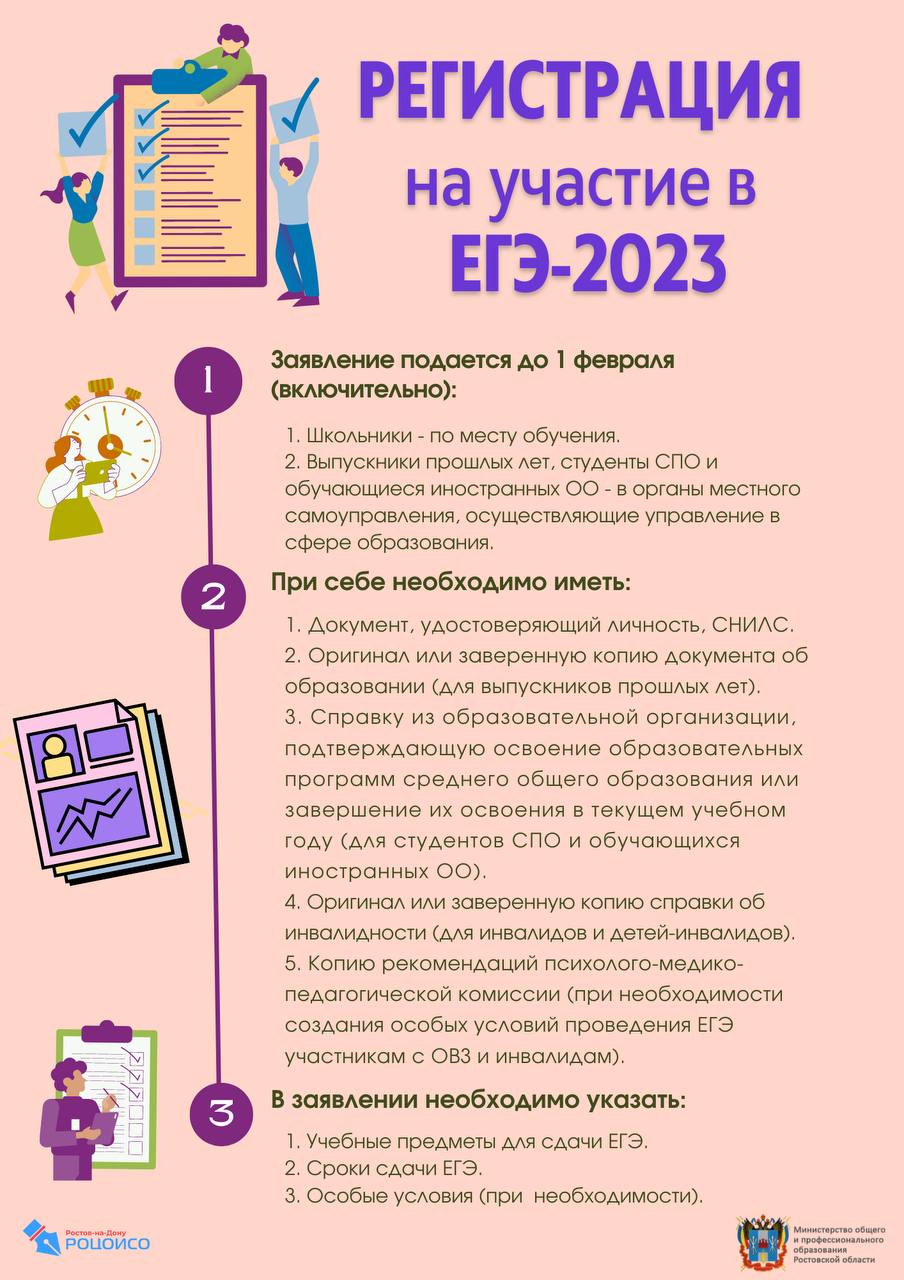 